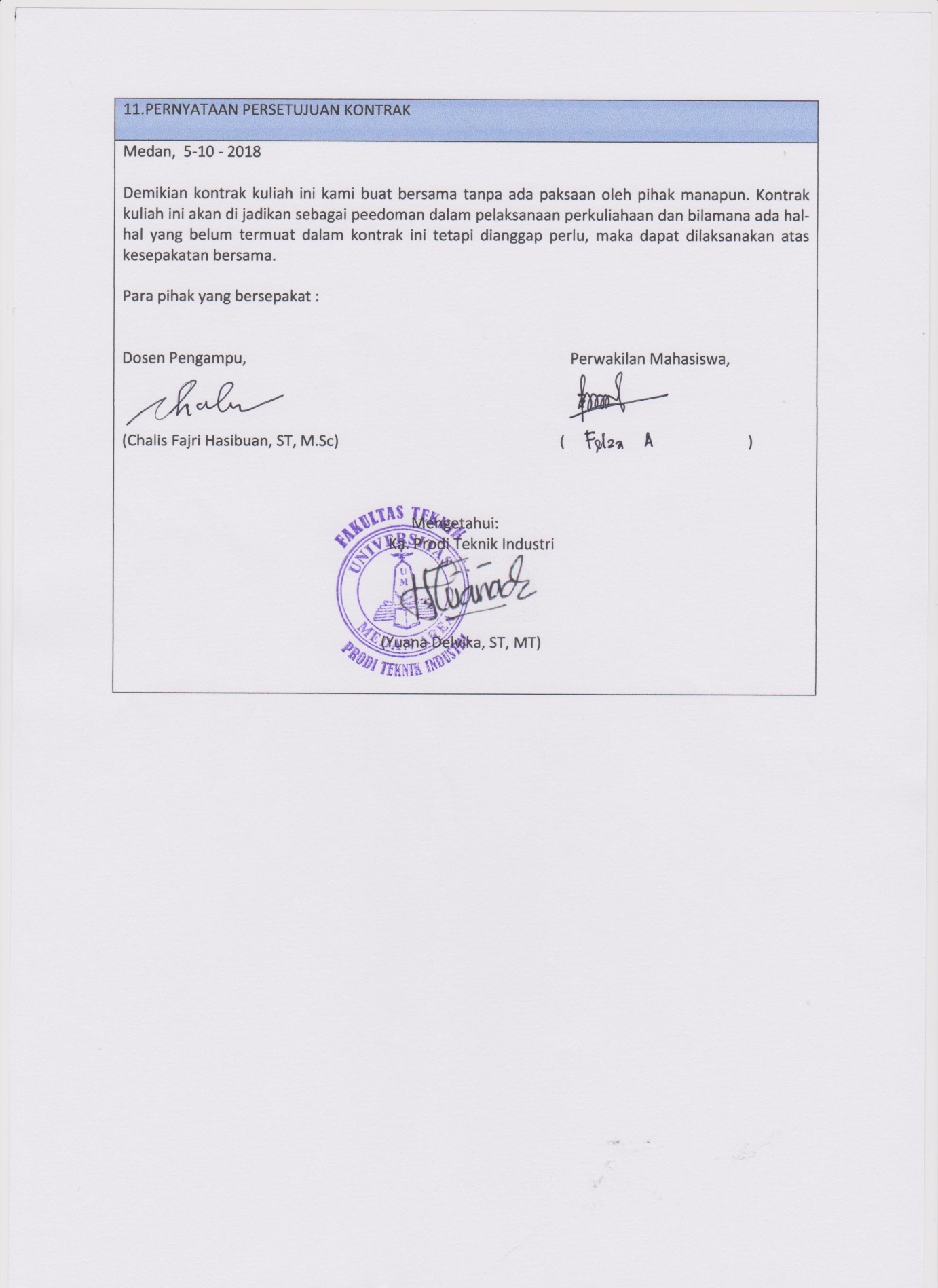 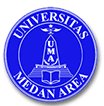 UNIVERSITAS MEDAN AREAFAKULTAS              : TEKNIKPROGRAM STUDI : TEKNIK INDUSTRIKONTRAK KULIAHKONTRAK KULIAHIDENTITAS MATA KULIAHNama Mata Kuliah: Sistem Kendali Manusia MesinKode Mata Kuliah: TID 15071Bobot Mata Kuliah: 2 SKSDosen Pengasuh: Chalis Fajri Hasibuan, ST, M.ScDESKRIPSI MATA KULIAHDESKRIPSI MATA KULIAHMata kuliah ini memberikan kemampuan mengenai pentingnya interaksi manusia mesin dalam sistem dan aplikasi industri dalam upaya menganalisis, mengevaluasi dan mengembangkan sistem interaksi manusia mesin untuk meminimumkan potensi bahaya dan mengurangi biaya (cost) yang ditimbulkan oleh penggunaan mesin oleh manusia. Mata kuliah ini memberikan kemampuan mengenai pentingnya interaksi manusia mesin dalam sistem dan aplikasi industri dalam upaya menganalisis, mengevaluasi dan mengembangkan sistem interaksi manusia mesin untuk meminimumkan potensi bahaya dan mengurangi biaya (cost) yang ditimbulkan oleh penggunaan mesin oleh manusia. CAPAIAN PEMBELAJARAN MATA KULIAH (CPMK)CAPAIAN PEMBELAJARAN MATA KULIAH (CPMK)Mahasiswa mampu menganalisis permasalahan yang berkaitan dengan interaksi manusia dengan mesin dalam sistem dan aplikasi industri. Mahasiswa mampu mengevaluasi penggunaan mesin oleh manusia agar menjadi lebih ergonomis sehingga tercipta kondisi EASNE (efektif, aman, sehat, nyaman, dan efisien). Mahasiswa mampu mengembangkan sistem manusia mesin yang lebih terintegrasi dan modern untuk mengurangi biaya dan meningkatkan volume dan kualitas produksiMahasiswa mampu menganalisis permasalahan yang berkaitan dengan interaksi manusia dengan mesin dalam sistem dan aplikasi industri. Mahasiswa mampu mengevaluasi penggunaan mesin oleh manusia agar menjadi lebih ergonomis sehingga tercipta kondisi EASNE (efektif, aman, sehat, nyaman, dan efisien). Mahasiswa mampu mengembangkan sistem manusia mesin yang lebih terintegrasi dan modern untuk mengurangi biaya dan meningkatkan volume dan kualitas produksiMETODE PEMBELAJARANMETODE PEMBELAJARANPerkuliahan ini belangsung melalui strategi pembelajaran  Student Center Learning (SCL) dengan metode antara lain ceramah, diskusi kelompok, tinjauan buku, survey sederhana, belajar kooperatif dll.Perkuliahan ini belangsung melalui strategi pembelajaran  Student Center Learning (SCL) dengan metode antara lain ceramah, diskusi kelompok, tinjauan buku, survey sederhana, belajar kooperatif dll.ATRIBUT SOFT SKILLATRIBUT SOFT SKILLAtribut-atribut soft skill yang akan dikembangkan pada mahasiswa melalui perkuliahan adalah inisiatif, objektif, analitis dan logisAtribut-atribut soft skill yang akan dikembangkan pada mahasiswa melalui perkuliahan adalah inisiatif, objektif, analitis dan logisPENGENDALIAN MUTUPENGENDALIAN MUTUPengendalian mutu perkuliahan dilakukan melalui penilaian terhadap mandiri dan terstruktur, aktivitas diskusi, kunjungan lapangan, presentasi dan tampilan soft skill.Pengendalian mutu perkuliahan dilakukan melalui penilaian terhadap mandiri dan terstruktur, aktivitas diskusi, kunjungan lapangan, presentasi dan tampilan soft skill.EVALUASIEvaluasi dilakukan dengan menggabungkan nilai capaian mahasiswa pada seluruh item kendali mutu dengan menggunakan rumus sebagai berikut :Partisipasi (Ps)	=  10 %PR (tugas)	=   50 %UTS		=   15 %UAS		=   25 %	Berdasarkan item kendali mutu tersebut diperoleh nilai akhir mahasiswaCatatan : Mahasiswa yang dapat mengikuti Ujian Tengah Semester dan Akhir Semester adalah mahasiswa yang telah mengikuti perkuliahan sebanyak 75%. Bagi mahasiswa yang kehadirannya tidak mencukupi 75%, fakultas tidak boleh mengizinkannya mengikuti Ujian Tengah dan Akhir Semester.    Dosen harus mengisis titik-titik pada tiap komponen dan nilainya tidak berada di luar range/kisaran yang telah ditentukan dan totalnya 100%Fakultas melalui rapat dapat menentukan persentase penilaian dalam batas range/kisaran yang telah di tentukan.PENILAIANPenilaian terhadap mahasiswa ditentukan oleh hasil belajar mahasiswa sendiri dengan menggunakan sistem Penilaian Acuan Norma (PAN)RENTANG NILAIA	= ≥ 85B+	= 77.5 -  84.9B	= 70-  77.9C+	=  62.5- 69.9C	=  55  - 62.9D	=  45 - 54.9E	= ≤ 44.9Nilai TL yang dahulunya K, dapat diberikan jika mahasiswa tidak mengikuti  perkuliahan atau kehadirannya lebih kecil dari 75 % atau tidak megikuti Ujian Akhir.  Bobot nilai TL = 0 (nol) dan mahasiswa yang bersangkutan tidak dapat melakukan Semester Pendek untuk mata kuliah tersebut.NORMA AKADEMIK/TATA TERTIB PERKULIAHANMahasiswa wajib mengikuti tepat waktu. Mahasiswa yang terlambat lebih dari 15  menit  tidak diperkenankan mengikuti perkulihaanMahasiswa yang tidak hadir karena alasan yang dibenarkan menurut peraturan,  menyerahkan surat ijin kepada dosen mata kuliah  selambat-lambatnya pada hari perkuliahan berikutnya  Jika dosen tidak dapat hadir pada jadwal yang telah ditetapkan karena sesuatu hal, maka   dosen diwajibkan memberikan informasi kepada mahasiswa paling lambat 1 hari sebelum jadwal perkuliahan.Apabila dosen tidak hadir setelah 15 menit dari jadwal kuliah, mahasiswa berhak menghubungi dosen dengan menanyakan kepada petugas waskat/piket perkuliahan tentang perkuliahan dilaksanakan atau tidak. Jika dosen tidak datang dalam waktu 2 x 15 menit dari jadwal perkuliahan maka mahasiswa berhak tidak mengikuti perkuliahan  pada waktu tersebut dan perkuliahan dianggap tidak dilaksanakan.Mahasiswa wajib menyerahkan tugas-tugas kelompok atau individual yang dibebankan dosen waktu yang akan ditentukan kemudianMahasiswa harus berpakaian rapi dan sopan ketika mengikuti perkuliahan dan tidak boleh mengenakan sandal. Mahasiswa dilarang menghidupkan handphone (HP), makan, merokok pada saat per perkuliahan berlangsung.PERNYATAAN PERSETUJUAN KONTRAKMedan,  5-10 - 2018Demikian kontrak kuliah ini kami buat bersama tanpa ada paksaan oleh pihak manapun. Kontrak kuliah ini akan di jadikan sebagai peedoman dalam pelaksanaan perkuliahaan dan bilamana ada hal-hal yang belum termuat dalam kontrak ini tetapi dianggap perlu, maka dapat dilaksanakan atas kesepakatan bersama.Para pihak yang bersepakat :Dosen Pengampu,                                                                                     Perwakilan Mahasiswa,(Chalis Fajri Hasibuan, ST, M.Sc)                                                          (                                                )                                                                            Mengetahui:                                                                      Ka. Prodi Teknik Industri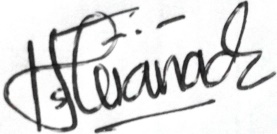                                                                     (Yuana Delvika, ST, MT)               